С Днем волонтера поздравляем студентов волонтерского отряда ГБПОУ "КГТ"
"Добрые сердца", ребят с широкой душой, полной доброты и отзывчивости!
Пусть времени и сил хватает на все запланированное и намеченное.
Пусть ваши действия всегда заканчиваются вашей личной победой. Действуйте всегда, действуйте в любой ситуации, несмотря ни на что, несмотря ни на какие обстоятельства.
Пусть ваша миссия всегда будет исполнима, а ваши действия будут оценены по заслугам.
Творите добро, и пусть оно вернётся вам в разы в большем количестве.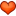 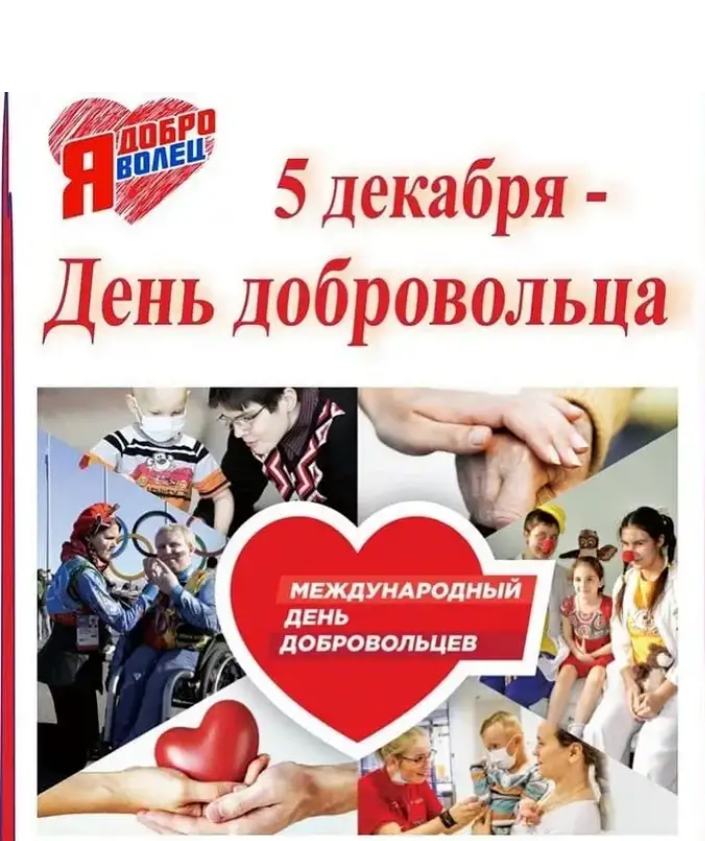 